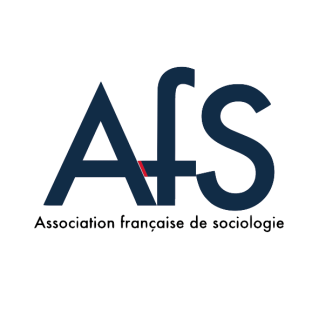 INSCRIPTIONS AUX SEMINAIRES DE SOCIOLOGIE CLINIQUE Nom et prénom :Je m’inscris pour :participer au groupe fermé d’échange de pratique entre chercheurs faire une proposition d’une JET sur un objet sociologique Objet :Date de la JET (environ)Lieu envisagéfaire une proposition d’une JE sur une question épistémologique, théorique ou méthodologique :Question :Date de la JET (environ) :Lieu envisagé :